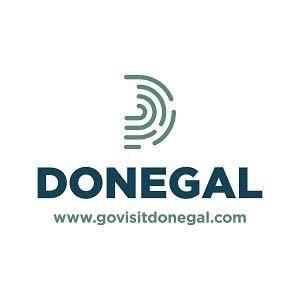 DONEGAL TOURISM ASSOCIATE MEMBERSHIP APPLICATION 2024TO APPLY, PLEASE COMPLETE AND RETURN THE FORM BELOWAnnual Membership Fee €20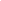 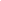 □ GDPR: I give Donegal Tourism my consent to keep my details on file and add my e-mail address to the MailChimp database of contacts.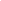 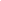 Business NameContact NamePositionAddressTelephone NumberEmailWebsiteCategoryfor example Accommodation ProviderRestaurantActivity ProviderAdventure TourismSignatureDate